LeptirIzradi leptira uz pomoć kartonske role i flomastera kao što je prikazano na slici.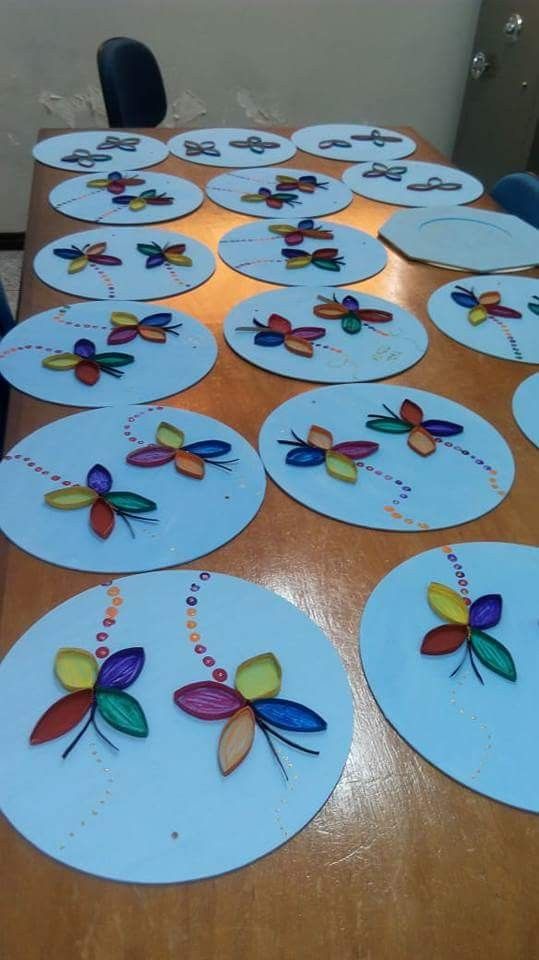 Slika preuzeta s: https://www.pinterest.com/pin/858498747721125747/